                                               Проект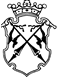 РЕСПУБЛИКА КАРЕЛИЯАДМИНИСТРАЦИЯСОРТАВАЛЬСКОГО МУНИЦИПАЛЬНОГО РАЙОНАРАСПОРЯЖЕНИЕ     от «___» ____________ 2023 г.		                                                    № ___О предоставлении разрешения на условно разрешенный вид использования земельного участка  На основании заявления Митиной Ольги Николаевны, руководствуясь     ст. 39 Градостроительного кодекса Российской Федерации, правилами землепользования и застройки Кааламского сельского поселения, ст. 14 Федерального Закона от 06.10.2003 г. № 131-ФЗ «Об общих принципах организации местного самоуправления в Российской Федерации», заключением о результатах публичных слушаний от 15.12.2023 г.  и рекомендациями Комиссии по подготовке проекта правил землепользования и застройки (протокол заседания от __________):1. Предоставить разрешение на условно разрешенный вид использования «13.2. Ведение садоводства» для земельного участка с кадастровым номером 10:07:0020404:369, расположенного в территориальной зоне «Сх1» - зоне, занятой объектами сельскохозяйственного назначения, по адресу: Российская Федерация, Республика Карелия, Сортавальский муниципальный район, Кааламское сельское поселение.2. Опубликовать настоящее распоряжение в газете «Ладога-Сортавала» и разместить на официальном сайте администрации Сортавальского муниципального района в сети Интернет.И.о. главы администрации                                                               Е.К. ИвановаРЕСПУБЛИКА КАРЕЛИЯГОРОД  СОРТАВАЛАС О Г Л А С О В А Н И ЕПО ПРОЕКТУ РАСПОРЯЖЕНИЯГЛАВЫ СОРТАВАЛЬСКОГО МУНИЦИПАЛЬНОГО РАЙОНАО предоставлении разрешения на условно разрешенный вид использования земельного участка(Митина О.Н., вх. № 940/Сорт-о от 20.11.2023 г.)_________________________________________________________Документ подготовил специалист отдела территориального планирования и градостроительства МКУ «Н-ИНВЕСТ»:Ерёменко Г.М.подпись _____________дата: 15.12.2023 г.     СОГЛАСОВАЛИ:                                                                  подпись, дата1. Отдел правового обеспечения администрации           ___________________2. Директор МКУ «Н-ИНВЕСТ»                                      ___________________3. Начальник отдела территориального планирования и градостроительства МКУ «Недвижимость-ИНВЕСТ»                                    ____________________Необходимое количество экземпляров – 4:2 экз. – Администрация СМР;2 экз. – МКУ “Н-И”.